Отчётотдела образования администрации Вадинского района по профилактике негативных явлений в подростковой среде в образовательных учреждениях Вадинского района , реализации программы «Правила жизни» в 2020-2021 учебном году.                       Профилактика безнадзорности, беспризорности и правонарушений рассматривает  причины и условия распространения преступности среди несовершеннолетних .   Поэтому сегодня огромная роль в осуществлении гарантий прав ребенка ложится на плечи педагогов образовательных учреждений ,так как большую половину своего времени дети проводят именно в школе.                        Педагогические коллективы Вадинского района, работая по профилактике правонарушений,  ставят перед  собой следующие  профилактические задачи :Основными задачами деятельности по профилактике безнадзорности и правонарушений несовершеннолетних являются:1.Предупреждение безнадзорности, беспризорности, правонарушений и антиобщественных действий несовершеннолетних, выявление и устранение причин и условий, способствующих этому;2.Обеспечение защиты прав и законных интересов несовершеннолетних;3.Социально-педагогическая реабилитация несовершеннолетних, находящихся в социально опасном положении;4.Выявление и пресечение случаев вовлечения несовершеннолетних в совершение преступлений и антиобщественных действий..            Особое внимание в работе школ уделяется комплексному подходу к проблеме ранней профилактики правонарушений несовершеннолетних ,оказанию педагогической и психологической помощи детям , оказавшимся в трудной жизненной ситуации, выявлению семей «группы риска», обеспечению занятости школьников во внеурочное время, привитию им интереса к ведению здорового образа жизни                        В  2020 году в школах района  прошли родительские собрания на темы:        « Законы воспитания в семье . Какими им быть», « Воспитание ненасилием в семье», «Как научить сына или дочь говорить «нет»», «Детская агрессивность, причины и последствия», «за что ставят на учёт в полиции?», « как уберечь ребёнка от насилия »  и др.                В соответствии с планами работы образовательных учреждений, планами совместной работы с ОВД, ФАП-ми, библиотеками ведётся постоянная работа по профилактике правонарушений среди учащихся . Так за январь-февраль 2021 года в образовательных учреждениях района проведено 42 мероприятия   профилактической направленности. В МОУ ООШ с.Вадинск были проведены беседы на темы «Настоящий друг-какой он?», «Влияние алкоголя на организм человека», «Наркомания- беда», «Что такое курительные смеси?» и др., в ФМОУ СОШ с. Вадинск в с.Каргалей прошли классные часы на темы «Правила поведения в гостях и дома». «Наркомания –знак беды», «Причина пристрастий», «Курение-добровольное безумие»., ФМОУ СОШв с.С-Поливаново  беседа «О поведении в экстремальной ситуации», тест «Знаю ли я закон» , в ФМОУ СОШ в  с.Б-Лука состоялся круглый стол «Мои права и обязанности» , беседа о нравственности «Добрым быть всегда непросто», викторина «Личная безопасность» , круглый стол «Профилактика опасных зависимостей в подростково-молодёжной среде» аналогичные мероприятия прошли во всех образовательных учреждениях. В МОУ СОШ с.Вадинск была организована экскурсия-встреча в пункт полиции  В марте состоялись беседы «Мои права и обязанности» (ФМОУ СОШ с Вадинск в с.С-Поливаново) , «Опасные ситуации криминального характера» (ФМОУ СОШ в с.Б-Лука), час закона «Преступление или хулиганство. Где черта?) (ФМБОУ ООШ с.Вадинск им. Лёвина в с. с.Т-Лака) и др  В МОУ СОШ с.Вадинск волонтёрами была проведена серия бесед со старшеклассниками о вреде употребления курительных смесей.                По – прежнему, главным в работе остаётся ранняя профилактика. Своевременное  выявление всех несовершеннолетних проживающих в социально-опасных семьях, склонных к правонарушениям , взаимодействие педколлективов с другими учреждениями системы профилактики (УСЗН, КДН и ЗП , сельской администрации ) для координации работ по реабилитации, своевременной постановки их на профилактический учёт.  В районе по данным на 1 июня  2021 года обучается  592 школьника . Из них 4 обучающихся  состоят на внутришкольном учёте , 3  - на учёте в пункте полиции   . Во всех общеобразовательных учреждениях ведутся дневники психолого-педагогических наблюдений за детьми из группы риска.  За  учащимися , стоящими на всех видах учёта закреплены общественные воспитатели .Все они посещают кружки и секции при школе, Доме детского и юношеского творчества, Детской спортивной школе.                    В целях ранней профилактике в районе проводится ежедневный мониторинг посещения школьных занятий. Оперативно выясняется причина пропусков урока и принимаются меры. Систематически пропускающих занятия без уважительной причины в районе нет.                      Большую роль в организации профилактической работы играет работа с семьями. Данная работа ведётся совместно со всеми заинтересованными службами : управлением социальной защиты населения, комиссией по делам несовершеннолетних и защите их прав, прокуратурой, судом, отделом внутренних дел, районной больницей. В МОУ СОШ с.Вадинск работает психолог . в районе функционирует базовый психолого-педагогический кабинет.                     В районе создан «Родительский университет» , разработана тематика лекций , которая предусматривает и  профилактику аддитивного поведения детей и подростков. Встречи с родителями в рамках «Родительского университета» прошли во всех школах района..        Во время зимних каникул во всех образовательных учреждениях был проведён подворный обход семей из «группы риска» с целью оказания родителям психолого - педагогической помощи, выяснения условий проживания детей в данных семьях . Кроме того по специальному графику педагоги школ проводили рейды  по проверке парков, дворов, прилегающих к образовательным учреждениям и учреждениям культуры и досуга с целью выявления несовершеннолетних, употребляющих спиртные , спиртосодержащие напитки и пиво. В результате рейдов подростков, употребляющих алкогольную продукцию,  выявлено не было.             Еженедельно работники отдела образования, педагоги школ района совместно с другими субъектами профилактики ( УСЗН, ФАПЫ, члены советов профилактики , члены Советов отцов и бабушек, ОВД) осуществляли проверки по месту жительства детей, стоящих на профилактическом учёте в правоохранительных органах, замеченных в употреблении спиртных и спиртосодержащих напитков. Были проведены рейды в торговые точки с целью выявления фактов продажи спиртных напитков подросткам. Таких фактов в ходе рейдов не выявлено .                 Во всех школах в течение января- февраля проходили Дни здоровья (20) спортивные соревнования по футболу, волейболу, лёгкой атлетике и др., что способствовало формированию у детей положительного отношения к здоровому образу жизни. В феврале во всех школах советом отцов были проведены спортивные праздники, посвящённые Дню защитника Отечества. Все школьники приняли участия в мероприятиях, посвящённых  выводу  Советских войск из Афганистана.               Большое внимание было уделено творческим конкурсам. Организовывались выставки рисунков,  плакатов , буклетов на правовую тематику , выступления агитбригад и КВН.              Особую роль играет вовлечение родителей в образовательный процесс через проведение совместных мероприятий. Много мероприятий прошло с участием родителей во время зимних каникул: соревнования «Спортивная карусель», лыжный поход (ФМОУ СОШ с.Вадинск в  с. С-Поливаново), зимние забавы «Строим снежную крепость», спортивно-развлекательное мероприятие «Всей семьёй на старт» (ФМОУ СОШ с. Вадинск в с. с.Б-Лука), «Весёлые старты», катание на санках (МОУ СОШ с.Вадинск) и др.        Решая вопросы общей профилактики учащихся , образовательные учреждения ставят перед собой задачу 100%  охвата детей занятиями по интересам во 2 половине дня. Для этого в школах работают 8 объединений дополнительного образования детей , в которых занято 245  школьников. Внеурочной деятельностью занято 98%  школьников . Они посещают спортивные секции, творческие, экологические, туристско-краеведческие , военно-патриотические и др. кружки. 282 учащихся посещают объединения  при Доме детского и юношеского творчества  . В спортивной школе  занимается 282 обучающихся. Кружки не посещают дети, имеющие медицинские показания             В образовательных учреждениях ежемесячно проводится мониторинг посещения кружков учащимися. В феврале 2021 году рабочей группой, в которую вошли представители администрации, отдела образования, КЦСОН была проведена проверка МОУ СОШ с.Вадинск, МБОУ ООШ с.Вадинск им. Лёвина, спортивной школы по вопросу занятости детей , состоящих на всех видах учёта в кружках и секциях. Школам даны рекомендации по устранению выявленных недостатков.              Важное значение в профилактике правонарушений  отводится привлечению учащейся молодёжи к участию в спортивных соревнованиях. В районе регулярно проводятся соревнования в рамках Спартакиады школьников. Так в январе 2021 года были проведены на базе ДЮСШ районные спортивные соревнования: открытое первенство по троеборью, открытое первенство по настольному теннису, кубок ДЮСШ по мини-футболу. Всего в соревнованиях приняло участие 102 школьника.                                        Для того, чтобы привлечь как можно больше школьников к занятиям физкультурой и спортом в образовательных учреждениях района проводится утренняя зарядка, открыты секции ОФП, работают шахматные школы. Во всех школах заливаются катки , на которых  проводятся соревнования хоккеистов (МБОУ ООШ с.Вадинск им.Лёвина , ФМОУ СОШ с. Вадинск в  с.Каргалей, ФМБОУ ООШ с.Вадинск им. Лёвина в с.Т-Лака, ФМОУ СОШ с.Вадинск в с.Б-Лука и др.) ледовый бал (ФМОУ СОШ с.Вадинск в  с.Каргалей.), семейные праздник « Ледовые забавы» (ФМОУ СОШ с.Вадинск в с.Б-Лука)  . На катках было организовано дежурство педагогов и родителей.                     Большую помощь в организации  профилактической работы оказывают общественные  формирования . В районе создано и активно работают 8 Советов бабушек (58 человек), 8 Советов отцов (62 человека) ,  4 отряда ЮИД (32 учащихся), 3 отряда ДЮП (18 учащихся). Работа всех общественных объединений ведётся в соответствии с планами. Основной задачей этих формирований является организация эффективной работы по предупреждению правонарушений  среди несовершеннолетних , организация профилактической работы с семьями, в том числе ранняя профилактика , привитие правовой культуры , а также пропаганда безопасного поведения на дорогах и улицах. Так в январе 2021 года  в ФМОУ СОШ с Вадинск в с..Б-Луки советом бабушек была проведена беседа с родителями «За безопасность детей отвечают родители», «Воспитание в семье- залог жизненного успеха  ( МОУ СОШ с. Вадинск )  с учащимися -«Крещение- из истории праздника» (ФМОУ СОШ с.Вадинск в с.Каргалей), «Раз в крещенский вечерок» (ФМОУ СОШ с.Вадинск в  с.С-Поливаново». В дни зимних каникул Советом отцов были проведены спортивные соревнования «Зимний разгуляй», соревнования по хоккею ,«На каток вместе с папой». «Мы с тобою так похожи, ГТО мы любим  тоже» . «Хоккей на валенках». Родительские патрули совместно с педагогами и правоохранительными органами в вечернее время по  субботам и воскресеньям  и ежедневно в каникулы осуществляют дежурство в местах отдыха молодёжи.                 Все образовательные организации приняли участие в рекламной акции «Детский телефон доверия». В ходе которой прошла серия мероприятий, по распространению информации о телефоне доверия, пропаганде его среди родителей и обучающихся.                 В прошедшем учебном году в апреле в образовательных организациях была проведена Неделя правовых знаний, на которых проведена серия правовых мероприятий с приглашением работников полиции и прокуратуры.                   Начата работа по привлечению членов Совета бабушек , студентов  к работе по репетиторству школьников из малообеспеченных семей и семей из «группы риска»                   В целях раннего выявления употребления наркотических средств в районе в октябре было проведено социально-психологическое тестирование. Было протестировано 204 обучающихся 7-11 классов. Выявлены группы риска. С данной категорией детей проводится работа классными руководителями, психологами.                    В 2020-2021 учебном году были проведены мониторинг на выявление интернетзависимых обучающихся и диагностика обучающихся на выявление маркеров суицидального поведения, диагностика агрессивного поведения детей.                      Все школы приняли участие в межведомственных мероприятиях «Внимание, дети!» , «Подросток».                      В летний период была организована летняя занятость несовершеннолетних.                      В районе работало три лагеря с дневным пребыванием, в которых отдохнуло 172 ребёнка. Из них 15 детей, состоящих на различных видах профилактического учёта.                       Всего было трудоустроено за летний период 69 обучающихся. Из них 3 состоящих на учёте в ПДН, 2 на учёте в ДЕСОП, 1 на внутришкольном учёте.                    Все классные руководители ежеквартально проводят анализ личностных и поведенческих характеристик обучающихся.                     В районе был проведён День правовой помощи детям,  в ходе которого организованы встречи с нотариусом, работниками прокуратуры, администрации, работниками полиции и другими службами района. Встречи с работниками полиции в образовательных организациях проводятся регулярно и в течение всего года. По планам психологов с детьми проводились тренинговые занятия «Навыки жизни», консультации детей и родителей .                     Еженедельно отдел образования принимает участие в рейдах по неблагополучным семьям.Начальник отдела образования                                                  Г.В.Семисчастнова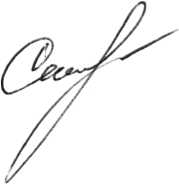 